ЗАКОНОДАТЕЛЬНАЯ ДУМА ХАБАРОВСКОГО КРАЯЗАКОНХАБАРОВСКОГО КРАЯО РЕГУЛИРОВАНИИ ОТДЕЛЬНЫХ ВОПРОСОВ УЧАСТИЯ ГРАЖДАНРОССИЙСКОЙ ФЕДЕРАЦИИ В ОХРАНЕ ОБЩЕСТВЕННОГО ПОРЯДКАНА ТЕРРИТОРИИ ХАБАРОВСКОГО КРАЯ И В ЗАЩИТЕ ГОСУДАРСТВЕННОЙГРАНИЦЫ РОССИЙСКОЙ ФЕДЕРАЦИИ В ПРЕДЕЛАХ ПРИГРАНИЧНОЙТЕРРИТОРИИ ХАБАРОВСКОГО КРАЯПреамбула утратила силу с 01.01.2023. - Закон Хабаровского края от 05.12.2022 N 348.Статья 1. Предмет регулирования настоящего закона(в ред. Закона Хабаровского края от 05.12.2022 N 348)Настоящий закон в соответствии с Законом Российской Федерации от 1 апреля 1993 года N 4730-1 "О Государственной границе Российской Федерации", Федеральным законом от 2 апреля 2014 года N 44-ФЗ "Об участии граждан в охране общественного порядка" регулирует отдельные вопросы участия граждан Российской Федерации (далее - граждане) в охране общественного порядка на территории Хабаровского края (далее - общественный порядок, край), в защите Государственной границы Российской Федерации в пределах приграничной территории края (далее - защита Государственной границы), устанавливает меры поощрения указанных граждан, а также меры поддержки данных граждан и членов их семей, условия и порядок их предоставления.Статья 1.1. Понятия, используемые в настоящем законе(введена Законом Хабаровского края от 05.12.2022 N 348)1. Для целей настоящего закона под лицами, участвующими в защите Государственной границы, понимаются граждане, которые на добровольных началах привлекаются к защите Государственной границы, в том числе в составе добровольных народных дружин по защите Государственной границы, в порядке, установленном нормативными правовыми актами Российской Федерации.2. Иные понятия, используемые в настоящем законе, применяются в том же значении, что и в нормативных правовых актах Российской Федерации и края.Статьи 2 - 8. Утратили силу. - Закон Хабаровского края от 30.07.2014 N 374.Статья 9. Удостоверение народного дружинника(в ред. Закона Хабаровского края от 24.10.2018 N 370)1. Удостоверение народного дружинника (далее в настоящей статье - удостоверение) является документом, подтверждающим полномочия народного дружинника.(в ред. Закона Хабаровского края от 05.12.2022 N 348)2. Народный дружинник обеспечивает сохранность выданного ему удостоверения.3. Изготовление бланков удостоверений обеспечивается специально уполномоченным Правительством края структурным подразделением в соответствии с описанием и по образцу согласно приложению к настоящему закону.4. Оформление и учет удостоверений производятся органом местного самоуправления городского округа, поселения края, на территории которого создана народная дружина (далее в настоящей статье - уполномоченный орган).(в ред. Закона Хабаровского края от 05.12.2022 N 348)5. Удостоверение подписывается должностным лицом уполномоченного органа.6. Удостоверение выдается народному дружиннику сроком на пять лет. Датой выдачи удостоверения является дата его подписания должностным лицом уполномоченного органа.7. Оформление удостоверений осуществляется на основании обращения командира народной дружины, направленного в уполномоченный орган, с приложением заявлений народных дружинников о выдаче удостоверений, их фотографий, отвечающих требованиям, установленным в приложении к настоящему закону, а также копий документов, подтверждающих прием народных дружинников в народную дружину.Представление документов в неполном объеме или с нарушением требований к ним является основанием для их возврата командиру народной дружины без рассмотрения уполномоченным органом.8. Уполномоченный орган в срок не позднее десяти дней со дня поступления обращения и документов, указанных в части 7 настоящей статьи, оформляет удостоверения и регистрирует их в журнале учета удостоверений, который должен быть прошит, подписан должностным лицом уполномоченного органа, скреплен печатью, его страницы должны быть пронумерованы.9. Оформленные удостоверения передаются командиру народной дружины для вручения народным дружинникам, о чем вносится запись в журнал учета удостоверений.10. В случаях утраты удостоверения, его порчи, истечения срока действия удостоверения или изменения фамилии, имени или отчества народного дружинника осуществляется замена удостоверения.Замена удостоверения осуществляется в порядке, установленном частями 7, 8 настоящей статьи, на основании заявления народного дружинника о замене удостоверения, в котором указывается причина его замены. К указанному заявлению прилагается подлежащее замене удостоверение, за исключением случая его утраты. В случае изменения народным дружинником фамилии, имени или отчества к заявлению прилагается также копия документа, подтверждающего данный факт.11. В случае исключения народного дружинника из народной дружины удостоверение подлежит возврату командиру народной дружины в течение трех дней со дня наступления (выявления) случаев, указанных в части 3 статьи 14 Федерального закона от 2 апреля 2014 года N 44-ФЗ "Об участии граждан в охране общественного порядка".(в ред. Закона Хабаровского края от 05.12.2022 N 348)12. Командир народной дружины в течение десяти дней со дня возврата удостоверения направляет его в уполномоченный орган.13. Уполномоченный орган с соблюдением требований нормативных правовых актов Российской Федерации в области персональных данных обеспечивает уничтожение удостоверений, возвращенных в уполномоченный орган в соответствии с частями 10, 11 настоящей статьи, о чем вносится запись в журнал учета удостоверений.Статья 9.1. Отличительная символика народного дружинника(введена Законом Хабаровского края от 24.10.2018 N 370)1. Отличительной символикой народного дружинника является нарукавная повязка народного дружинника (далее - нарукавная повязка).2. Нарукавная повязка представляет собой прямоугольник красного цвета с надписью "НАРОДНЫЙ ДРУЖИННИК" белого цвета.3. Изготовление нарукавных повязок обеспечивается специально уполномоченным Правительством края структурным подразделением.4. В случае утраты или порчи нарукавной повязки осуществляется ее замена. Замена нарукавной повязки осуществляется командиром народной дружины на основании заявления народного дружинника о замене нарукавной повязки, в котором указывается причина ее замены. Одновременно с подачей заявления народный дружинник возвращает командиру народной дружины подлежащую замене нарукавную повязку, за исключением случая ее утраты.5. В случае исключения народного дружинника из народной дружины нарукавная повязка подлежит возврату командиру народной дружины одновременно с удостоверением.Статья 9.2. Удостоверение лица, участвующего в защите Государственной границы(введена Законом Хабаровского края от 05.12.2022 N 348)В соответствии с нормативным правовым актом Российской Федерации лицу, участвующему в защите Государственной границы, выдается удостоверение, подтверждающее его полномочия.Статья 10. Меры поощрения народных дружинников, лиц, участвующих в защите Государственной границы(в ред. Законов Хабаровского края от 30.07.2014 N 374, от 05.12.2022 N 348)1. За активное участие в охране общественного порядка и защите Государственной границы народные дружинники, лица, участвующие в защите Государственной границы, в соответствии с нормативными правовыми актами края и (или) муниципальными нормативными правовыми актами могут поощряться путем:(в ред. Закона Хабаровского края от 05.12.2022 N 348)1) объявления благодарности;2) вручения благодарственного письма;3) награждения почетной грамотой;4) награждения ценным подарком;5) выдачи денежной премии.Абзац утратил силу с 01.01.2023. - Закон Хабаровского края от 05.12.2022 N 348.2. За особые заслуги при выполнении общественного долга, особые заслуги в защите Государственной границы и проявленные при этом мужество и героизм народные дружинники и лица, участвующие в защите Государственной границы, могут представляться к государственным наградам Российской Федерации и наградам края в соответствии с нормативными правовыми актами Российской Федерации и края.(в ред. Законов Хабаровского края от 30.07.2014 N 374, от 05.12.2022 N 348)3. Утратила силу. - Закон Хабаровского края от 30.07.2014 N 374.Статья 11. Компенсация, выплачиваемая народным дружинникам, лицам, участвующим в защите Государственной границы(в ред. Закона Хабаровского края от 05.12.2022 N 348)В случае получения народным дружинником, лицом, участвующим в защите Государственной границы, увечья (ранения, травмы, контузии), заболевания, наступивших в период и в связи с осуществлением ими обязанностей народного дружинника, лица, участвующего в защите Государственной границы, приведших к получению ими инвалидности, им выплачивается компенсация в размере 50 000 рублей в порядке, установленном Правительством края.Статья 12. Меры социальной защиты членов семьи народного дружинника, лица, участвующего в защите Государственной границы(в ред. Законов Хабаровского края от 30.07.2014 N 374, от 05.12.2022 N 348)1. В случае гибели (смерти) народного дружинника, лица, участвовавшего в защите Государственной границы, наступившей в период и в связи с осуществлением ими обязанностей народного дружинника, лица, участвующего в защите Государственной границы, либо их смерти, наступившей вследствие увечья (ранения, травмы, контузии) либо заболевания, полученных ими в период и в связи с осуществлением ими обязанностей народного дружинника, лица, участвующего в защите Государственной границы, членам их семей выплачивается (в равных долях) единовременное пособие в размере 500 000 рублей в порядке, установленном Правительством края.(в ред. Закона Хабаровского края от 05.12.2022 N 348)Членами семьи, имеющими право на получение единовременного пособия, считаются:1) жена (муж);2) родители;3) дети, не достигшие возраста 18 лет, или старше этого возраста, если они стали инвалидами до достижения ими возраста 18 лет, а также дети, обучающиеся в образовательных организациях по очной форме обучения, - до окончания обучения, но не более чем до достижения ими возраста 23 лет.(в ред. Закона Хабаровского края от 25.12.2013 N 332)2. Расходы, связанные с подготовкой к перевозке тел, перевозкой тел, погребением, изготовлением и установкой надгробных памятников для народного дружинника, лица, участвовавшего в защите Государственной границы, погибших (умерших) в период и в связи с осуществлением ими обязанностей народного дружинника, лица, участвующего в защите Государственной границы, либо умерших вследствие увечья (ранения, травмы, контузии) либо заболевания, полученных в период и в связи с осуществлением ими обязанностей народного дружинника, лица, участвующего в защите Государственной границы, осуществляются в порядке и по нормам, установленным Правительством края.(часть 2 в ред. Закона Хабаровского края от 05.12.2022 N 348)Статья 13. Штабы народных дружин(в ред. Закона Хабаровского края от 24.10.2018 N 370)1. Органы местного самоуправления муниципальных образований края могут создавать координирующие органы - штабы народных дружин.2. К полномочиям штабов народных дружин относятся:1) обеспечение координации деятельности и взаимодействия народных дружин, созданных на территории поселения, городского округа, муниципального округа, муниципального района края;(в ред. Закона Хабаровского края от 03.10.2023 N 436)2) организация подготовки народных дружинников по основным направлениям деятельности народных дружин;3) осуществление пропаганды правовых знаний, активной гражданской позиции, нетерпимости к правонарушениям;4) анализ и обобщение практики деятельности народных дружин, внесение предложений в государственные органы и органы местного самоуправления муниципальных образований края по вопросам устранения причин и условий, способствующих совершению правонарушений, а также совершенствования работы народных дружин, улучшения их материально-технического и финансового обеспечения.3. Положение о штабе народных дружин и его состав устанавливаются муниципальными правовыми актами.Статья 14. Содействие деятельности народных дружин, добровольных народных дружин по защите Государственной границы, их штабов(в ред. Закона Хабаровского края от 05.12.2022 N 348)Содействие деятельности народных дружин, добровольных народных дружин по защите Государственной границы и их штабов, созданных на территории края, оказание им методической помощи, а также оказание содействия органам внутренних дел (полиции), пограничным органам и органам местного самоуправления муниципальных образований края по вопросам деятельности народных дружин, добровольных народных дружин по защите Государственной границы осуществляется специально уполномоченным Правительством края структурным подразделением.Статья 15. Финансирование расходов, связанных с реализацией настоящего закона(в ред. Закона Хабаровского края от 24.10.2018 N 370)1. Финансирование расходов, связанных с реализацией статей 11, 12 настоящего закона, изготовление бланков удостоверений и нарукавных повязок осуществляются за счет средств краевого бюджета.2. Исполнительные органы края вправе финансировать материально-техническое обеспечение деятельности народных дружин в пределах средств, предусмотренных на эти цели законом о краевом бюджете.(в ред. Закона Хабаровского края от 05.12.2022 N 348)Статья 16. Вступление в силу настоящего законаНастоящий закон вступает в силу через десять дней после его официального опубликования.Председатель ЗаконодательнойДумы Хабаровского краяС.А.ХохловПриложениек ЗаконуХабаровского краяот 25 апреля 2012 г. N 188ОПИСАНИЕУДОСТОВЕРЕНИЯ НАРОДНОГО ДРУЖИННИКА1. Удостоверение народного дружинника представляет собой книжечку с обложкой темно-синего цвета размером 90 x 60 мм. На внешней стороне удостоверения в две строки располагаются слова "УДОСТОВЕРЕНИЕ НАРОДНОГО ДРУЖИННИКА".2. На левой внутренней стороне удостоверения в левой верхней части в три строки располагаются слова "УДОСТОВЕРЕНИЕ НАРОДНОГО ДРУЖИННИКА", в правой верхней части оставлено чистое поле для цветной фотографии владельца удостоверения, выполненной на матовой фотобумаге анфас без головного убора размером 30 x 40 мм, в нижней части удостоверения располагается строка со словом "Выдано" и местом для проставления даты выдачи удостоверения, ниже располагается строка со словами "Действительно до" и местом для проставления даты истечения срока действия удостоверения, ниже располагается строка со словами "Личная подпись" и местом для проставления подписи владельца удостоверения. Фотография владельца удостоверения скрепляется печатью органа местного самоуправления городского округа, поселения края.(в ред. Закона Хабаровского края от 24.10.2018 N 370)На правой внутренней стороне удостоверения в верхней части по центру располагаются слова "УДОСТОВЕРЕНИЕ N ___". Ниже, в центре, в две строки располагаются фамилия, имя и отчество (последнее - при наличии) народного дружинника, ниже в центре - слова "является народным дружинником" или "является командиром народной дружины". В нижней части располагается должность лица уполномоченного органа, выдавшего удостоверение, строка для его подписи, расшифровка подписи. Подпись лица, выдавшего удостоверение, скрепляется печатью органа местного самоуправления городского округа, поселения края.(в ред. Закона Хабаровского края от 24.10.2018 N 370)Внутренние стороны удостоверения ламинируются.ОБРАЗЕЦУДОСТОВЕРЕНИЯ НАРОДНОГО ДРУЖИННИКА(в ред. Законов Хабаровского края от 24.10.2018 N 370,от 05.12.2022 N 348)┌────────────────────────────────────┬────────────────────────────────────┐│                                    │                                    ││                                    │                                    ││                                    │                                    ││                                    │                                    ││                                    │           УДОСТОВЕРЕНИЕ            ││                                    │        НАРОДНОГО ДРУЖИННИКА        ││                                    │                                    ││                                    │                                    ││                                    │                                    ││                                    │                                    │└────────────────────────────────────┴────────────────────────────────────┘┌────────────────────────────────────┬────────────────────────────────────┐│ УДОСТОВЕРЕНИЕ     ┌─             ─┐│          УДОСТОВЕРЕНИЕ N __        ││   НАРОДНОГО                        │               ФАМИЛИЯ              ││  ДРУЖИННИКА                        │   ИМЯ ОТЧЕСТВО (последнее - при    ││                   └─             ─┘│     наличии) является (народным    ││                         М П        │  дружинником, командиром народной  ││Выдано _____________________________│              дружины)              ││Действительно до ___________________│                                    ││Личная подпись _____________________│Должность лица,                     ││                                    │выдавшего                           ││                                    │удостоверение _________ ____________││                                    │              (подпись) (расшифровка││                                    │                          подписи)  ││                                    │                М П                 │└────────────────────────────────────┴────────────────────────────────────┘Председатель ЗаконодательнойДумы Хабаровского краяС.А.Хохлов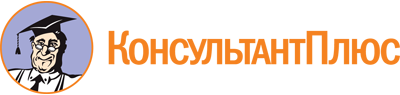 Закон Хабаровского края от 25.04.2012 N 188
(ред. от 03.10.2023)
"О регулировании отдельных вопросов участия граждан Российской Федерации в охране общественного порядка на территории Хабаровского края и в защите Государственной границы Российской Федерации в пределах приграничной территории Хабаровского края"Документ предоставлен КонсультантПлюс

www.consultant.ru

Дата сохранения: 31.10.2023
 25 апреля 2012 годаN 188Список изменяющих документов(в ред. Законов Хабаровского края от 30.01.2013 N 259, от 25.12.2013 N 332,от 26.02.2014 N 347, от 26.02.2014 N 348, от 30.07.2014 N 374,от 24.10.2018 N 370, от 05.12.2022 N 348, от 03.10.2023 N 436)Список изменяющих документов(в ред. Законов Хабаровского края от 30.07.2014 N 374, от 24.10.2018 N 370,от 05.12.2022 N 348)